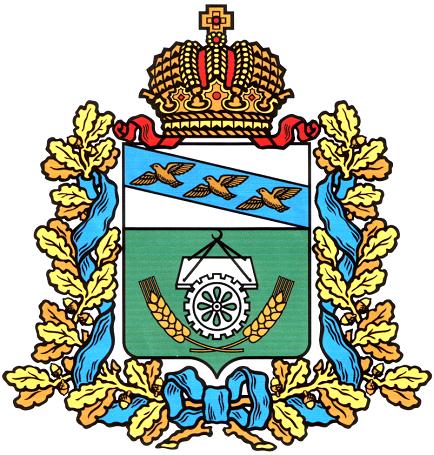                     АДМИНИСТРАЦИЯ ОКТЯБРЬСКОГО РАЙОНА                                    КУРСКОЙ ОБЛАСТИП О С Т А Н О В Л Е Н И Еот 02.11.2015 г.  №1047     Курская область, 307200, пос. ПрямицыноОб утверждении Порядка предоставления услугипо присмотру и уходу за детьми в группах продленногодня в муниципальных общеобразовательных учреждениях муниципального района«Октябрьский  район» Курской области	В соответствии с Федеральным законом от 29.12.2012 №273-ФЗ «Об образовании в Российской Федерации» и в целях организации присмотра и ухода за детьми в группах продленного дня в муниципальных общеобразовательных организациях Октябрьского района, реализующих общеобразовательные программы начального общего, основного общего и среднего общего образования, Администрация Октябрьского района Курской области ПОСТАНОВЛЯЕТ:	1. Утвердить прилагаемый Порядок предоставления услуги по присмотру и уходу за детьми в группах продленного дня в муниципальных общеобразовательных учреждениях муниципального района «Октябрьский  район» Курской области.	2. Разместить Порядок предоставления услуги по присмотру и уходу за детьми в группах продленного дня в муниципальных общеобразовательных учреждениях муниципального района «Октябрьский  район» Курской области на официальном сайте Администрации Октябрьского района Курской области oktiabr.rkursk.ru.	3. Контроль за исполнением настоящего постановления возложить на начальника управления образования Администрации Октябрьского района Курской области Л.А. Никифорову.	4. Постановление вступает в силу со дня его подписания. 	 Глава Октябрьского района 	 Курской области                                                               А.В. ЦукановУтвержденпостановлением Администрации Октябрьского района Курской областиот 26.10.2015  № 1031Порядок  предоставления услуги по присмотру и уходу за детьми в группах продленного дня в муниципальных общеобразовательных учреждениях муниципального района «Октябрьский  район» Курской области        1.Настоящий порядок  предоставления услуги по присмотру и уходу за детьми в группах продленного дня (далее-ГПД) в муниципальных общеобразовательных учреждениях (далее-Порядок) разработан на основании:       - статьи 66  Федерального закона от 29.12.2012 № 273-ФЗ «Об образовании в Российской Федерации»;       -Федерального закона  от  06.10.2003 № 131-ФЗ «Об общих принципах организации местного самоуправления в Российской Федерации»;        - Постановления Главного государственного санитарного врача Российской Федерации от 23.07.2008  № 45 «Об  утверждении СанПиН 2.4.5.2409-08 «Санитарно-эпидемиологические требования к организации питания обучающихся в общеобразовательных учреждениях, учреждениях начального и среднего профессионального образования»;        -Постановления Главного  государственного санитарного врача  Российской Федерации от 29.12.2010 № 189 «Об утверждении СанПиН 2.4.2.2821-10 «Санитарно-эпидемиологические требования к условиям и  организации обучения в общеобразовательных учреждениях» (с изменениями и дополнениями от 29.06.2011 года) (далее-СанПиН).          2. Настоящий Порядок определяет комплекс мер, в том числе по комплектованию, организации питания, хозяйственно-бытового обслуживания детей, обеспечение ими личной гигиены и режима дня, набор  услуг в     ГПД.3. В муниципальном общеобразовательном учреждении   ГПД  открывается  по запросам родителей (законных представителей) и по согласованию с управлением образования Администрации Октябрьского района Курской области.4. Между  родителями (законными представителями) и муниципальным общеобразовательным учреждением заключается договор о предоставлении услуги по присмотру и уходу за детьми в   ГПД.  5. Плата за осуществление  присмотра и ухода за детьми в ГПД	 с родителей (законных представителей)  несовершеннолетних обучающихся  не взимается. Родители оплачивают питание обучающихся.6. Информация о создании ГПД, в  том числе  договор между  муниципальным общеобразовательным учреждением и родителями (законными представителями) несовершеннолетних обучающихся о предоставлении услуги  по присмотру  и уходу за детьми в ГПД, размещается  на официальном сайте  муниципального общеобразовательного учреждения в сети «Интернет».7. Порядок зачисления  и отчисления детей из  ГПД определяется договором между муниципальным общеобразовательным учреждением и родителями (законными представителями) несовершеннолетних обучающихся о предоставлении услуги по присмотру  и уходу за детьми в ГПД.8. Правила приема детей, распорядок дня, перечень услуг, график питания детей, расписание  занятий в кружках, секциях, студиях, группах и т.д. детей, посещающих ГПД,  утверждаются приказом руководителя муниципального общеобразовательного учреждения. 9. Услуга по присмотру и уходу за детьми в ГПД в первую очередь предоставляется детям из многодетных и социально-незащищенных семей, детям, находящимся в трудной жизненной ситуации, детям, состоящим на учете в муниципальном общеобразовательном учреждении, в КДН и ЗП Администрации Октябрьского района.       10. Примерный перечень услуг, предоставляемых   в ГПД:- занятия в различных кружках, секциях, группах по интересам;- организация самоподготовки обучающихся под присмотром учителя;- прогулки, двигательная активность  обучающихся  на свежем воздухе, экскурсии; - организация массовых мероприятий с обучающимися (конкурсы, смотры, викторины и  другие);- питание. 11. При организации   ГПД     в муниципальном   общеобразовательном учреждении должно быть предусмотрено трехразовое питание обучающихся (СанПиН 2.4.5.2409-08):завтрак     - на второй или третьей перемене во время учебных занятий,обед          - в 13-14 часов,полдник   - в 16-17 часов.Обучающиеся из многодетных семей и дети с ограниченными возможностями здоровья, посещающие ГПД, обеспечиваются бесплатным двухразовым питанием.12. Обеспечение соблюдения детьми личной гигиены и режима:- организация прогулок, спортивного часа (подвижных игр) и отдыха детей;- организация самоподготовки (приготовление домашних заданий);- организация занятий по интересам (в игровой, библиотеке и другое);- организация питания.13.Санитарно-гигиеническое   состояние  помещений, мебели, пособий, оборудования ГПД   должно соответствовать требованиям санитарно-эпидемиологического законодательства.